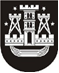 KLAIPĖDOS MIESTO SAVIVALDYBĖS TARYBASPRENDIMASDĖL PRITARIMO KLAIPĖDOS MIESTO SAVIVALDYBĖS 2018–2020 METŲ STRATEGINIO VEIKLOS PLANO ĮGYVENDINIMO 2018 METAIS ATASKAITAI2019 m. kovo 21 d. Nr. T2-54KlaipėdaVadovaudamasi Lietuvos Respublikos vietos savivaldos įstatymo 16 straipsnio 2 dalies 40 punktu ir 29 straipsnio 8 dalies 9 punktu, Klaipėdos miesto savivaldybės taryba nusprendžia:Pritarti Klaipėdos miesto savivaldybės 2018–2020 metų strateginio veiklos plano įgyvendinimo 2018 metais ataskaitai (pridedama).Savivaldybės merasVytautas Grubliauskas